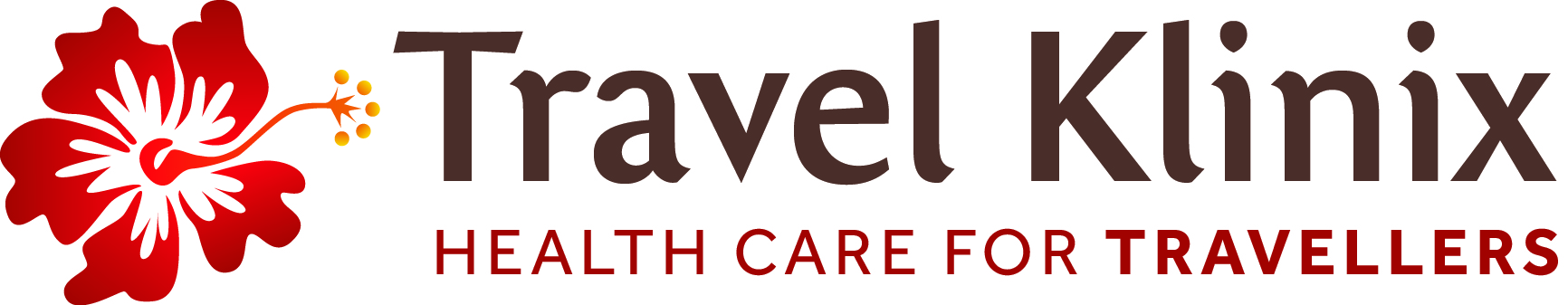 Post:			Travel clinic nurse Pay scale: Band 5/6, higher banding will be considered for the right candidate Hours: Initially 1 day/week on Saturday. Flexible and part-time initially with increasing hours according to client demandResponsible and accountable to: Medical adviser, Travel KlinixLocation: Coventry, West MidlandsJob descriptionWe are looking for a travel clinic nurse in a newly formed independent travel clinic based in the West Midlands. This is an exciting opportunity for a registered nurse to help develop and shape the future of this new service. Although experience would be beneficial, it is not essential as full training will be given. Much more important is someone who has passion, energy, enthusiasm and demonstrates a willingness to learn. An interest in travel is essential.They also need to have excellent communication skills. The role is initially part-time and flexible. Full details of the service is available at www.travelklinix.comSummary of roleTravel clinic roleYou'll be responsible for running and day-to-day management of the clinic (training will be given)Provide an individualised risk assessment of travellersManagement of the prospective traveller offering up to date, evidence-based general advice, malaria prophylaxis and vaccinationsYou will offer prophylaxis and vaccinations under the clinic's patient group directions (PGDs)With experience and training, you will develop policies and procedures in travel medicine following national and international guidanceOther rolesAs the clinic develops you will offer health screening and investigations such as blood tests, ECGs, etcYou will also assist the consultant in the post travel assessment including pre-screening, point of care testing and observationsSpecific dutiesRisk assessment of the overseas traveller based on an up-to-date knowledge and geographical distribution of health risks and diseasesEvidence-based risk management of the overseas traveller Understanding of the principles of consent Understanding the principles of vaccine storage and the importance of the cold chainAdministration of vaccination and dispensing of malaria prophylaxis under patient group directions (PGDs) and patient specific directions (PSDs)Provision of general health advise on non-vaccine preventable diseases and risks An awareness of complex problems and the need to seek advice from other resources and/or the medical adviserUse of relevant resources such as online databasesRecording of specific advice and procedures on relevant patient administration systemVenepuncture – for screening bloods and the point of care testingProfessional responsibilitiesAdheres to their nursing and midwifery Council standards Complies with policies, procedures and guidelines of the organisationParticipates in audit and service evaluation projectsMaintains up-to-date knowledge of travel medicine by continual programme of professional developmentUndertakes training in anaphylaxis and CPR training with annual updatesStores vaccines appropriately and rotates and orders stock in a timely mannerOther dutiesOn occasions will need to welcome patients and book them into clinicIf necessary, handle cash till and card payments and also ensure deposits to the bankThis job description is only a guide and is not exhaustive. The successful candidate will be expected, if necessary, to be flexible in performing other duties consistent with their skills and banding.Informal enquiries are welcome. Please contact Dr Ravi Gowda by email: info@travelklinix.comPlease submit your application by letter and CV to Dr Ravi Gowda, Infection and Tropical Medicine, Medical offices, 3rd floor East Wing, University Hospital Coventry, Clifford Bridge Road, Coventry, CV2 2DX or by email to info@travelklinix.comPERSON SPECIFICATION EssentialDesirableQualificationsRegistered nursing qualificationsPost registration experience Experience in travel health Additional qualifications in healthKnowledge and skillsAn interest in travel healthUnderstands and is able to implement principles of informed consentExperience in administering vaccinationsExperience of working under patient group directionsComputer literate and proficient in Microsoft WordPrevious experience of patient databasesECDL qualificationPersonal attributes Highly self-motivatedMust have a problem-solving attitudeShow a willingness to learn new skills and conceptsMust be an excellent communicator with both the public and colleaguesPossess a business aptitudeWorking arrangementsBe prepared to work flexibly including Saturdays and eveningsShow willingness to perform administrative duties as requiredBe willing to cover for colleagues at short notice to ensure smooth running of the serviceBe willing to work away from base to provide a place of work vaccination serviceA full driving licence